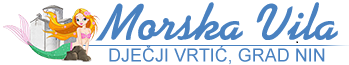                                                            Ulica dr. Franje Tuđmana 5, 23232 NIN                                                           Tel./fax. 023 264 196; www. vrtic-morska-vila.hr, OIB: 52231121132DJEČJI VRTIĆ „MORSKA VILA NIN         UPRAVNO VIJEĆEKLASA:  601-02/23-01/02URBROJ: 2198-10-08-02-23-08 Nin, 06. srpnja   2022. godineZAPISNIKs  8.   sjednice  Upravnog vijeća Dječjeg vrtića „Morska vila“ Nin održane  u četvrtak, 06. srpnja 2023. godine  s početkom u  13.00 sati u prostorijama Dječjeg vrtića „Morska vila“ Nin.Prisutne članice i članovi  Upravnog vijeća:Ines Jakovčević – predsjednica Upravnog vijećaLinda Maraš -  članica Ivica Stulić –  odsutan Toni Dražić – članIva Mustać – članica – zapisničarka na sjednici                                 Ostali prisutni:Irena Ćuk, ravnateljica  VrtićaSjednicu otvara predsjednica, Ines Jakovčević, pozdravlja sve prisutne, utvrđuje da sjednici prisustvuje 4 člana Upravnog vijeća. Predsjednica predlaže dnevni red.Dnevni red:                                                                                                                                                            1. Verifikacija Zapisnika s 6. i 7. sjednice Upravnog vijeća Vrtića Donošenje I. izmjene i dopune financijskog plana za 2023.g., nakon dobivene Suglasnosti  OsnivačaDonošenje Odluke o zasnivanju radnog odnosa po objavljenom natječaju za  Zdravstvenu voditeljicu- medicinsku sestru , na neodređeno radno vrijeme, 16 sati tjedno.Donošenje  Odluke o objavi natječaja za radno mjesto  Pomoćnik za djecu s teškoćama na određeno, puno radno vrijeme.  Obavijest o organizaciji rada Vrtića tijekom srpnja i kolovoza 2023.  Donošenje Odluke o upisu djece u Dječji vrtić Morska vila Nin za pedagošku  2023./2024. godinuRaznoJednoglasno s 4 glasa „ZA“ prihvaćen je dnevni red sjednice.Ad1.) Verifikacija Zapisnika s 6. i 7. sjednice Upravnog vijeća VrtićaNa Zapisnik s 6. i 7. sjednice Upravnog vijeća nema primjedbi te ja Zapisnik verificiran jednoglasno s četiri glasa „ZA“.Ad2.) Donošenje I. izmjene i dopune financijskog plana za 2023. godinu, nakon dobivene Suglasnosti Osnivača.Na temelju članka 48. Statuta Dječjeg vrtića Morska vila Nin , Prijedlog I. izmjena i dopuna financijskog plana za 2023. godinu donesen je na 6. sjednici Upravnog vijeća održanoj 24. travnja 2023. godine, te proslijeđen Osnivaču na usvajanje. Isti prijedlog je , nepromijenjen, usvojen na 16. sjednici Gradskog vijeća Grada Nina održanoj 06. lipnja 2023. godine. Ravnateljica je ukratko iznijela bitne činjenice vezane uz I. Izmjene i dopune Financijskog plana za 2023. godinu Jednoglasno s 4 glasa „ZA“ donose se I. izmjene i dopune financijskog plana za 2023. godinu.Ad3.) Donošenje Odluke o zasnivanju radnog odnosa po objavljenom natječaju za zdravstvenu voditeljicu – medicinsku sestru, na neodređeno radno vrijeme, 16 sati tjednoIzvjestiteljica po ovoj točki je ravnateljicaNatječaj za radno mjesto zdravstvene voditeljice – medicinske sestre na neodređeno radno vrijeme, 16 sati tjedno, bio je objavljen  od  02. svibnja do  01. lipnja 2023. godine na mrežnim stranicama i oglasnoj ploči Hrvatskog zavoda za zapošljavanje, službenoj mrežnoj stranici Dječjeg vrtića Morska vila, Nin (www.vrtic-morska-vila.hr) i oglasnoj ploči Dječjeg vrtića.  Na natječaj je pristigla jedna zamolba i to Josipe Antišin.  Ravnateljica predlaže da se na radno mjesto Zdravstvene voditeljice – medicinske sestre primi Josipa Antišin,  koja ispunjava sve uvjete iz natječaja.                                                                                                                                                                      Jednoglasno s četiri glasa „ZA“ prihvaća se prijedlog ravnateljice da se na radno mjesto Zdravstvene voditeljice – medicinske sestre na neodređeno radno vrijeme , 16 sati tjedno zaposli Josipa Antišin, te sukladno tome Upravno vijeće donosi Odluku. Ad4.) Donošenje Odluke o objavi natječaja za radno mjesto Pomoćnik za djecu s teškoćama na određeno, puno radno vrijeme.  Izvjestiteljica : Irena Ćuk, ravnateljica          Zbog sve većeg broja djece s teškoćama u razvoju i teškim alergijama, ravnateljica obrazlaže  potrebu  zapošljavanja  Pomoćnika za djecu s teškoćama u razvoju na određeno, puno radno vrijeme  do kraja pedagoške 2023/2024. godine.  Članovi Upravnog vijeća prihvaćaju prijedlog ravnateljice .Jednoglasno s četiri glasa „ZA“  članovi Upravnog vijeća donijeli su Odluku o raspisivanju natječaja za radno mjesto Pomoćnik za djecu s teškoćama u razvoju, na određeno, puno radno vrijeme do kraja pedagoške 2023./2024. godineAd5.) Obavijest o organizaciji rada Vrtića tijekom mjeseca srpnja i kolovoza 2023. godine. Nakon provedenog Upitnika, u vrtiću će  ukupno  u mjesecu srpnju boraviti 67 djece, od toga 26 jasličke i 41 djece vrtićke dobi, dok će u mjesecu kolovozu boravit će 63 djece, od toga 25 jasličke i 38 vrtićke dobi.S obzirom na broj djece, odgojno – obrazovni rad će  se organizirati u  2 jasličke i 2 vrtićke skupine.Iz tog razloga je potrebno zaposliti 2 odgojitelja na zamjeni, kako bi se mogli koristiti godišnji odmori.Ad6.) Donošenje Odluke o upisu djece u Dječji vrtić Morska vila Nin za pedagošku  2023./2024. godinuNa temelju članka 20. i 35. stavka 1. podstavka 4. Zakona o predškolskom odgoju i obrazovanju (NN 10/97, 107/07 i 94/13, 98/19 i 57/22/), članka 12. Pravilnika o upisu djece i o mjerilima upisa u Dječji vrtić „Morska vila“, članka 18. Statuta Dječjeg vrtića „Morska vila“ Nin i prijedloga Povjerenstva za upis, Upravno vijeće razmatralo je prijedlog Povjerenstva za upis djece u Dječji vrtić „Morska vila“ Nin, temeljem raspisanog natječaja za upis djece u razdoblju od 5. lipnja do 23. lipnja 2023. godine. U otvorenom upisnom roku zaprimljeno je ukupno 38 novih Prijava za upis djece u pedagošku godinu 2023./2024., te 72 Zahtjeva za nastavak pohađanja Dječjeg vrtića «Morska vila» Nin. Upravno vijeće je donijelo odluku da sva djeca koja ispunjavaju uvjete upisa propisane Pravilnikom o upisu i mjerilima upisa s područja Grada Nina, i ostvaruju dovoljan broj bodova, budu primljena  na temelju rang liste sukladno Pravilniku o upisu i mjerilima upisa u DV “Morska vila” Nin. Upravno vijeće Dječjeg vrtića „MORSKA VILA“ NIN prihvaća prijedlog Povjerenstva za upise kojim se u Dječji vrtić „Morska vila“ Nin upisuju djeca: POPIS UPISANE DJECE- VRTIĆ (3-7 godina) 2. POPIS  UPISANE DJECE- JASLICE (1-3 godina)Djeca s istim brojem bodova, na listi prvenstva se nalaze, sukladno Pravilniku o upisu, prema starosnom kriteriju odnosno od starijeg ka mlađem. POPIS NEUPISANE DJECE- LISTA ČEKANJA PREMA BROJU BODOVA	DJECA VAN PODRUČJA GRADA NINADJECA KOJA NE ZADOVOLJAVAJU UVJETE (do 31. 8.2022. ne pune godinu dana)  NEPOTPUNA DOKUMENTACIJA                                                                                  Ukoliko nakon provedenih Upisa ostane slobodnih mjesta, djeca koja trenutno nisu upisana, mogu se upisati u Dječji vrtić “Morska vila” Nin redom prvenstva propisanim Pravilnikom o upisu i mjerilima upisa u Dječji vrtić “Morska vila” Nin.Sjednica  je završila u 14.30 sati. Zapisničarka:                                                                                  Predsjednica Upravnog vijeća:Iva Mustać                                                                                             Ines JakovčevićŠIFRABROJ BODOVAVILA 26, 27.2.2019.102VILA 15, 15. 8.2018.100VILA 16, 15. 8.2018.100VILA 33, 16. 4.2019. 80VILA 30, 7. 6.2017. 70 VILA 25, 26. 8.2020. 62VILA 28, 8. 11.2017. 60VILA 12, 30.12.2019. 60VILA 20, 24. 3.2020. 6010. VILA 35, 12. 9.2020. 6011. VILA 27, 24. 8.2020. 50ŠIFRABROJ BODOVAVILA 32, 6.12.2020.65VILA 18, 26. 9.2021.63VILA 21, 8. 4.2022.63VILA 34, 2. 3.2021.61VILA 37, 6. 3.2021.60VILA 6, 12. 5. 2021.60VILA 8, 5. 8.2021.60VILA 1, 24. 2.2022.60VILA 29, 17. 4.2022.60VILA 14, 2. 5.2022.60VILA 3, 13. 5.2022.60VILA 7, 16. 5.2022.60VILA 5, 19. 7.2022.601. VILA 4,  25. 9.2021.512. VILA 38,  1. 5.2022.413. VILA 22, 26. 3.2021.404. VILA 10, 16. 5.2021.405. VILA 31, 11.11.2020.30ŠIFRABROJ BODOVAMJESTOVILA 17, 18.12.2021.21VRSIVILA 23, 14.10.2020.10VIRŠIFRAVILA 36, 1. 9.2022.VILA 11, 21. 9.2022.VILA 9, 30.10.2022.VILA 2, 11.12.2022.VILA 19, 13.12.2022.VILA 24, 19. 1.2023.1. VILA 13, 7.11.2017. NEPOTPUNA DOKUMENTACIJA